信用卡持卡人同意付款傳刷授權書簽帳單消費日期        年        月       日     業務姓名：                手機：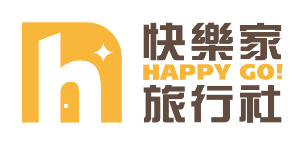 ✪敬請填妥上列資料後，傳真本頁至 FAX：(02)8961-2001、拍照/掃描至Email：service@happygotravel.tw，或傳於官方Line，謝謝!!※※本人因無法親至快樂家旅行社刷卡購買旅行商品，特立此書以證明同意以本人信用卡支付快樂家旅行社相關旅遊服務商品，價款無誤，並依照信用卡使用規定，一經使用或訂購，均照全部金額付款予快樂家旅行社，下述如有不實，願負全責。 傳真刷卡規定: 1.如使用傳真刷卡一律只限消費者本人之信用卡。 2.如需代傳真刷卡付款者，為了交易安全只限配偶，直系親屬，同公司同事或同訂單之其他旅客，如非以上關係，為了保護消費者的權益，必須請”持卡人本人”到本公司現場刷卡完成付款。商店名稱商店名稱快樂家旅行社快樂家旅行社快樂家旅行社商店代號商店代號商店代號商店代號13016278331301627833130162783313016278331301627833持卡人姓名持卡人姓名♥持卡人簽名♥持卡人簽名♥持卡人簽名♥持卡人簽名(簽名需與信用卡背面簽名相同，否則無效)(簽名需與信用卡背面簽名相同，否則無效)(簽名需與信用卡背面簽名相同，否則無效)(簽名需與信用卡背面簽名相同，否則無效)(簽名需與信用卡背面簽名相同，否則無效)♥持卡人簽名已受前項告知並同意依照信用卡使用訂約，一經訂票或安排有關旅遊服務及其他商品，均應按照所示金額支付，持卡人絕無異議。♥持卡人簽名已受前項告知並同意依照信用卡使用訂約，一經訂票或安排有關旅遊服務及其他商品，均應按照所示金額支付，持卡人絕無異議。♥持卡人簽名已受前項告知並同意依照信用卡使用訂約，一經訂票或安排有關旅遊服務及其他商品，均應按照所示金額支付，持卡人絕無異議。♥持卡人簽名已受前項告知並同意依照信用卡使用訂約，一經訂票或安排有關旅遊服務及其他商品，均應按照所示金額支付，持卡人絕無異議。♥持卡人簽名已受前項告知並同意依照信用卡使用訂約，一經訂票或安排有關旅遊服務及其他商品，均應按照所示金額支付，持卡人絕無異議。♥持卡人簽名已受前項告知並同意依照信用卡使用訂約，一經訂票或安排有關旅遊服務及其他商品，均應按照所示金額支付，持卡人絕無異議。♥持卡人簽名已受前項告知並同意依照信用卡使用訂約，一經訂票或安排有關旅遊服務及其他商品，均應按照所示金額支付，持卡人絕無異議。♥持卡人簽名已受前項告知並同意依照信用卡使用訂約，一經訂票或安排有關旅遊服務及其他商品，均應按照所示金額支付，持卡人絕無異議。♥持卡人簽名已受前項告知並同意依照信用卡使用訂約，一經訂票或安排有關旅遊服務及其他商品，均應按照所示金額支付，持卡人絕無異議。♥持卡人簽名已受前項告知並同意依照信用卡使用訂約，一經訂票或安排有關旅遊服務及其他商品，均應按照所示金額支付，持卡人絕無異議。♥持卡人簽名已受前項告知並同意依照信用卡使用訂約，一經訂票或安排有關旅遊服務及其他商品，均應按照所示金額支付，持卡人絕無異議。♥持卡人簽名已受前項告知並同意依照信用卡使用訂約，一經訂票或安排有關旅遊服務及其他商品，均應按照所示金額支付，持卡人絕無異議。♥持卡人簽名已受前項告知並同意依照信用卡使用訂約，一經訂票或安排有關旅遊服務及其他商品，均應按照所示金額支付，持卡人絕無異議。♥持卡人簽名已受前項告知並同意依照信用卡使用訂約，一經訂票或安排有關旅遊服務及其他商品，均應按照所示金額支付，持卡人絕無異議。信用卡別信用卡別信用卡別□ VISA □ MASTER □ JCB□ AE□ VISA □ MASTER □ JCB□ AE□ VISA □ MASTER □ JCB□ AE□ VISA □ MASTER □ JCB□ AE□ VISA □ MASTER □ JCB□ AE銀 行   名 稱銀 行   名 稱銀 行   名 稱信用卡號有效  日期有效  日期有效  日期年     月年     月年     月年     月年     月卡片背面  末三碼持卡人生日身份証字號身份証字號身份証字號持卡人電話(日)                        (夜)                        (手機)(日)                        (夜)                        (手機)(日)                        (夜)                        (手機)(日)                        (夜)                        (手機)(日)                        (夜)                        (手機)(日)                        (夜)                        (手機)(日)                        (夜)                        (手機)(日)                        (夜)                        (手機)(日)                        (夜)                        (手機)(日)                        (夜)                        (手機)(日)                        (夜)                        (手機)(日)                        (夜)                        (手機)(日)                        (夜)                        (手機)授權號碼                                                                 (由本公司填寫)                                                                 (由本公司填寫)                                                                 (由本公司填寫)                                                                 (由本公司填寫)                                                                 (由本公司填寫)                                                                 (由本公司填寫)                                                                 (由本公司填寫)                                                                 (由本公司填寫)                                                                 (由本公司填寫)                                                                 (由本公司填寫)                                                                 (由本公司填寫)                                                                 (由本公司填寫)                                                                 (由本公司填寫)消費內容□ 團費訂金 □ 團費 □自由行 □ 機票款 □ 辦理簽証  □ 其他 _______________□ 團費訂金 □ 團費 □自由行 □ 機票款 □ 辦理簽証  □ 其他 _______________□ 團費訂金 □ 團費 □自由行 □ 機票款 □ 辦理簽証  □ 其他 _______________□ 團費訂金 □ 團費 □自由行 □ 機票款 □ 辦理簽証  □ 其他 _______________□ 團費訂金 □ 團費 □自由行 □ 機票款 □ 辦理簽証  □ 其他 _______________□ 團費訂金 □ 團費 □自由行 □ 機票款 □ 辦理簽証  □ 其他 _______________□ 團費訂金 □ 團費 □自由行 □ 機票款 □ 辦理簽証  □ 其他 _______________□ 團費訂金 □ 團費 □自由行 □ 機票款 □ 辦理簽証  □ 其他 _______________□ 團費訂金 □ 團費 □自由行 □ 機票款 □ 辦理簽証  □ 其他 _______________□ 團費訂金 □ 團費 □自由行 □ 機票款 □ 辦理簽証  □ 其他 _______________□ 團費訂金 □ 團費 □自由行 □ 機票款 □ 辦理簽証  □ 其他 _______________□ 團費訂金 □ 團費 □自由行 □ 機票款 □ 辦理簽証  □ 其他 _______________□ 團費訂金 □ 團費 □自由行 □ 機票款 □ 辦理簽証  □ 其他 _______________消費內容商品名稱團名________________________團號________________________✫請於   12  月  28  日 前回傳商品名稱團名________________________團號________________________✫請於   12  月  28  日 前回傳商品名稱團名________________________團號________________________✫請於   12  月  28  日 前回傳商品名稱團名________________________團號________________________✫請於   12  月  28  日 前回傳商品名稱團名________________________團號________________________✫請於   12  月  28  日 前回傳客戶姓名(出國人員) (信用卡付費者非出團者本人，此欄必填)□ 支付他人旅遊團費訂金□ 支付他人參團團費客戶姓名(出國人員) (信用卡付費者非出團者本人，此欄必填)□ 支付他人旅遊團費訂金□ 支付他人參團團費客戶姓名(出國人員) (信用卡付費者非出團者本人，此欄必填)□ 支付他人旅遊團費訂金□ 支付他人參團團費客戶姓名(出國人員) (信用卡付費者非出團者本人，此欄必填)□ 支付他人旅遊團費訂金□ 支付他人參團團費客戶姓名(出國人員) (信用卡付費者非出團者本人，此欄必填)□ 支付他人旅遊團費訂金□ 支付他人參團團費客戶姓名(出國人員) (信用卡付費者非出團者本人，此欄必填)□ 支付他人旅遊團費訂金□ 支付他人參團團費客戶姓名(出國人員) (信用卡付費者非出團者本人，此欄必填)□ 支付他人旅遊團費訂金□ 支付他人參團團費客戶姓名(出國人員) (信用卡付費者非出團者本人，此欄必填)□ 支付他人旅遊團費訂金□ 支付他人參團團費消費金額新台幣 NT $                  元整  (金額請務必填大寫)新台幣 NT $                  元整  (金額請務必填大寫)新台幣 NT $                  元整  (金額請務必填大寫)新台幣 NT $                  元整  (金額請務必填大寫)新台幣 NT $                  元整  (金額請務必填大寫)新台幣 NT $                  元整  (金額請務必填大寫)新台幣 NT $                  元整  (金額請務必填大寫)新台幣 NT $                  元整  (金額請務必填大寫)新台幣 NT $                  元整  (金額請務必填大寫)新台幣 NT $                  元整  (金額請務必填大寫)新台幣 NT $                  元整  (金額請務必填大寫)新台幣 NT $                  元整  (金額請務必填大寫)新台幣 NT $                  元整  (金額請務必填大寫)代收轉付收據敬告旅客開立代收轉付收據注意事項： 代收轉付收據不開含小費之金額，如需開立抬頭統編之收據則填以下資料： 抬頭：                                 統一編號：                 郵寄地址：                                                        敬請於支付尾款時或出團前 3 日告知金額及抬頭，以利雙方作業。逾時或跨月，無法更改，謝謝您的配合!!敬告旅客開立代收轉付收據注意事項： 代收轉付收據不開含小費之金額，如需開立抬頭統編之收據則填以下資料： 抬頭：                                 統一編號：                 郵寄地址：                                                        敬請於支付尾款時或出團前 3 日告知金額及抬頭，以利雙方作業。逾時或跨月，無法更改，謝謝您的配合!!敬告旅客開立代收轉付收據注意事項： 代收轉付收據不開含小費之金額，如需開立抬頭統編之收據則填以下資料： 抬頭：                                 統一編號：                 郵寄地址：                                                        敬請於支付尾款時或出團前 3 日告知金額及抬頭，以利雙方作業。逾時或跨月，無法更改，謝謝您的配合!!敬告旅客開立代收轉付收據注意事項： 代收轉付收據不開含小費之金額，如需開立抬頭統編之收據則填以下資料： 抬頭：                                 統一編號：                 郵寄地址：                                                        敬請於支付尾款時或出團前 3 日告知金額及抬頭，以利雙方作業。逾時或跨月，無法更改，謝謝您的配合!!敬告旅客開立代收轉付收據注意事項： 代收轉付收據不開含小費之金額，如需開立抬頭統編之收據則填以下資料： 抬頭：                                 統一編號：                 郵寄地址：                                                        敬請於支付尾款時或出團前 3 日告知金額及抬頭，以利雙方作業。逾時或跨月，無法更改，謝謝您的配合!!敬告旅客開立代收轉付收據注意事項： 代收轉付收據不開含小費之金額，如需開立抬頭統編之收據則填以下資料： 抬頭：                                 統一編號：                 郵寄地址：                                                        敬請於支付尾款時或出團前 3 日告知金額及抬頭，以利雙方作業。逾時或跨月，無法更改，謝謝您的配合!!敬告旅客開立代收轉付收據注意事項： 代收轉付收據不開含小費之金額，如需開立抬頭統編之收據則填以下資料： 抬頭：                                 統一編號：                 郵寄地址：                                                        敬請於支付尾款時或出團前 3 日告知金額及抬頭，以利雙方作業。逾時或跨月，無法更改，謝謝您的配合!!敬告旅客開立代收轉付收據注意事項： 代收轉付收據不開含小費之金額，如需開立抬頭統編之收據則填以下資料： 抬頭：                                 統一編號：                 郵寄地址：                                                        敬請於支付尾款時或出團前 3 日告知金額及抬頭，以利雙方作業。逾時或跨月，無法更改，謝謝您的配合!!敬告旅客開立代收轉付收據注意事項： 代收轉付收據不開含小費之金額，如需開立抬頭統編之收據則填以下資料： 抬頭：                                 統一編號：                 郵寄地址：                                                        敬請於支付尾款時或出團前 3 日告知金額及抬頭，以利雙方作業。逾時或跨月，無法更改，謝謝您的配合!!敬告旅客開立代收轉付收據注意事項： 代收轉付收據不開含小費之金額，如需開立抬頭統編之收據則填以下資料： 抬頭：                                 統一編號：                 郵寄地址：                                                        敬請於支付尾款時或出團前 3 日告知金額及抬頭，以利雙方作業。逾時或跨月，無法更改，謝謝您的配合!!敬告旅客開立代收轉付收據注意事項： 代收轉付收據不開含小費之金額，如需開立抬頭統編之收據則填以下資料： 抬頭：                                 統一編號：                 郵寄地址：                                                        敬請於支付尾款時或出團前 3 日告知金額及抬頭，以利雙方作業。逾時或跨月，無法更改，謝謝您的配合!!敬告旅客開立代收轉付收據注意事項： 代收轉付收據不開含小費之金額，如需開立抬頭統編之收據則填以下資料： 抬頭：                                 統一編號：                 郵寄地址：                                                        敬請於支付尾款時或出團前 3 日告知金額及抬頭，以利雙方作業。逾時或跨月，無法更改，謝謝您的配合!!敬告旅客開立代收轉付收據注意事項： 代收轉付收據不開含小費之金額，如需開立抬頭統編之收據則填以下資料： 抬頭：                                 統一編號：                 郵寄地址：                                                        敬請於支付尾款時或出團前 3 日告知金額及抬頭，以利雙方作業。逾時或跨月，無法更改，謝謝您的配合!!✭匯款資訊：玉山銀行(808) 板橋分行 帳號：1171-940-003806 戶名：快樂家旅行社有限公司✭匯款資訊：玉山銀行(808) 板橋分行 帳號：1171-940-003806 戶名：快樂家旅行社有限公司✭匯款資訊：玉山銀行(808) 板橋分行 帳號：1171-940-003806 戶名：快樂家旅行社有限公司✭匯款資訊：玉山銀行(808) 板橋分行 帳號：1171-940-003806 戶名：快樂家旅行社有限公司✭匯款資訊：玉山銀行(808) 板橋分行 帳號：1171-940-003806 戶名：快樂家旅行社有限公司✭匯款資訊：玉山銀行(808) 板橋分行 帳號：1171-940-003806 戶名：快樂家旅行社有限公司✭匯款資訊：玉山銀行(808) 板橋分行 帳號：1171-940-003806 戶名：快樂家旅行社有限公司✭匯款資訊：玉山銀行(808) 板橋分行 帳號：1171-940-003806 戶名：快樂家旅行社有限公司✭匯款資訊：玉山銀行(808) 板橋分行 帳號：1171-940-003806 戶名：快樂家旅行社有限公司✭匯款資訊：玉山銀行(808) 板橋分行 帳號：1171-940-003806 戶名：快樂家旅行社有限公司✭匯款資訊：玉山銀行(808) 板橋分行 帳號：1171-940-003806 戶名：快樂家旅行社有限公司✭匯款資訊：玉山銀行(808) 板橋分行 帳號：1171-940-003806 戶名：快樂家旅行社有限公司✭匯款資訊：玉山銀行(808) 板橋分行 帳號：1171-940-003806 戶名：快樂家旅行社有限公司✭匯款資訊：玉山銀行(808) 板橋分行 帳號：1171-940-003806 戶名：快樂家旅行社有限公司